*Autodesk Revit software, which combines the capabilities of Autodesk® Revit® Architecture, Autodesk® Revit® MEP, and Autodesk® Revit® Structure software, is only available as part of the Autodesk® Building Design Suite 2014 Premium and Ultimate Editions.Autodesk Infrastructure Design Suite 2014StandardPremiumUltimateAutoCAD® - Speed documentation and explore 3D concepts with the powerful connected design tools of AutoCAD software®.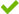 AutoCAD® Map 3D - Access, analyze, and share CAD and GIS data for planning, predesign, and management decisions.Autodesk® Raster Design - Add powerful raster editing and raster-to-vector conversion tools to AutoCAD®-based software.Autodesk® ReCap - Create intelligent 3D models from laser scans. Clean, organize, and visualize your massive datasets more easily.Autodesk® Navisworks® Simulate - Integrate multiple models to improve team collaboration, simulate construction, quantify project scope, and enhance project review.Autodesk® InfraWorks - Complete preliminary design work by generating data-rich proposals more accurately in the context of the existing environment.AutoCAD® Civil 3D® - Support Building Information Modeling on civil engineering projects with integrated design, analysis, and documentation tools.Autodesk® 3ds Max® Design - Automatically create cinematic-quality visuals and animations from civil data to help evaluate designs and communicate project intent.AutoCAD® Utility Design - Design, analyze, and document electrical distribution networks on the familiar AutoCAD® software platform.Autodesk® Revit® Structure - Supports Building Information Modeling on structural engineering projects with tools for structural design and analysis.Autodesk® Navisworks® Manage - Integrate multiple models to facilitate whole project review, simulation of construction sequencing, and clash detection.Autodesk® Robot™ Structural Analysis Professional - Use advanced structural analysis tools to investigate linear and nonlinear behavior in large, complex structures.Autodesk® Revit®* - Building Information Modeling (BIM) tools for architectural design, MEP engineering, structural engineering and construction.Autodesk® Roads and Highways Module for InfraWorks - Perform preliminary roadway engineering in 3D to help confirm scope, budget, and schedule.  Infrastructure Design Suite 2014StandardPremiumUltimateAutodesk® River and Flood Analysis Module- Automates analysis, mapping, and modeling functions for river and flood analysis.Autodesk® Bridge Module- Enables the modeling of bridges and bridge components. Autodesk® Geotechnical Module- Helps to streamline import, use, and documentation of borehole data. Autodesk® Rail Layout Module- Helps to streamline the layout of rail tracks. Create new alignments and switch graphics based on the rail turnout catalog. 